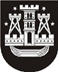 KLAIPĖDOS MIESTO SAVIVALDYBĖS TARYBASPRENDIMASDĖL  KLAIPĖDOS LIUDVIKO STULPINO PROGIMNAZIJOS NUOSTATŲ PATVIRTINIMO2016 m. birželio 23 d. Nr. T2-180KlaipėdaVadovaudamasi Lietuvos Respublikos vietos savivaldos įstatymo 16 straipsnio 3 dalies 9 punktu, 18 straipsnio 1 dalimi ir Lietuvos Respublikos biudžetinių įstaigų įstatymo 6 straipsnio 5 dalimi, Klaipėdos miesto savivaldybės taryba nusprendžia:Patvirtinti Klaipėdos Liudviko Stulpino progimnazijos nuostatus (pridedama).Įgalioti Dianą Čedavičienę, Klaipėdos Liudviko Stulpino progimnazijos direktorę, pasirašyti nuostatus ir įregistruoti juos Juridinių asmenų registre.Pripažinti netekusiu galios Klaipėdos miesto savivaldybės administracijos direktoriaus 2012 m. rugpjūčio 23 d. įsakymą Nr. AD1-1973 „Dėl Klaipėdos Liudviko Stulpino progimnazijos nuostatų patvirtinimo“.Savivaldybės merasVytautas Grubliauskas 